Подарочный сувенир к 23 февраля.
Подарочный сувенир к 23 февраля.Новогодние праздники остались позади. Началась подготовка к очередной знаменательной дате-Дню защитника Отечества. Конечно же нужен подарок. Лучший подарок-подарок, изготовленный руками ребенка. Он всегда напомнит о самом дорогом. Предлагаю сделать вот такой сувенир.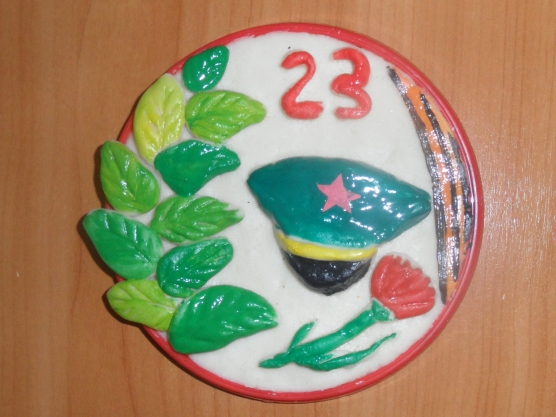 Сувенир изготовлен из соленого теста. Такой сувенир легко будет сделать ребятам подготовительной группы.Нам потребуется:1. Соленое тесто.2. Крышка от майонезного ведра.3. Шаблон фуражки.4. Гуашь, кисточка.Сейчас я продемонстрирую способ изготовления.Берем майонезную крышку от ведерка.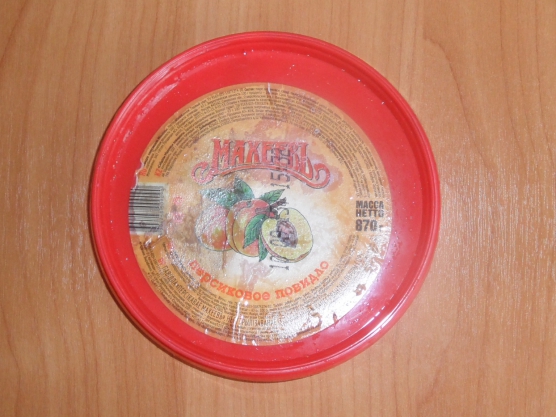 Покрываем всю поверхность аккуратно соленым тестом, устраняя неровности.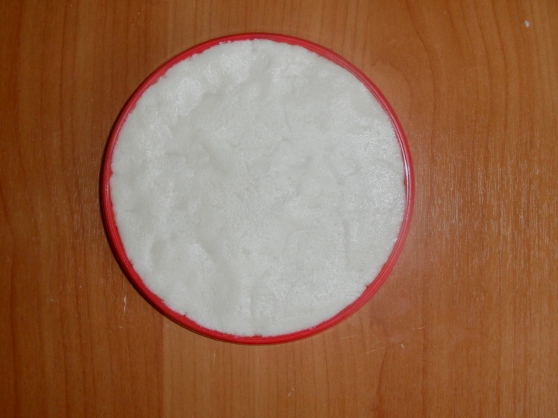 С левой стороны делаем веточку из листиков.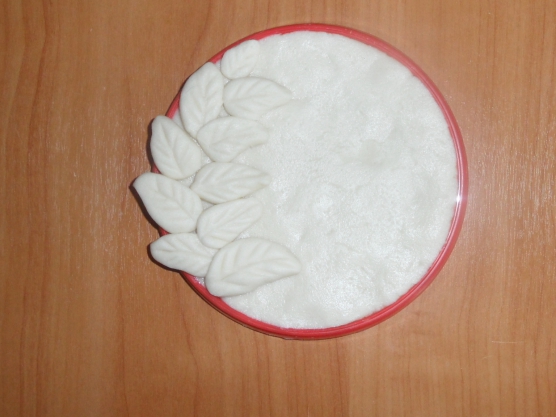 Листочки ребенок может вылепить из шарика поэтапно.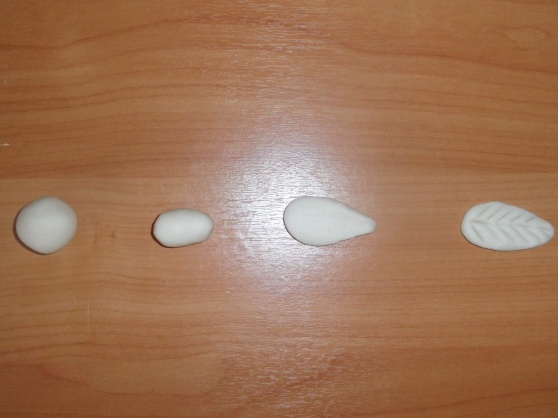 Вырезаем фуражку по заранее приготовленному шаблону, накладывая его на тесто.Дополняем цифрами и гвоздикой.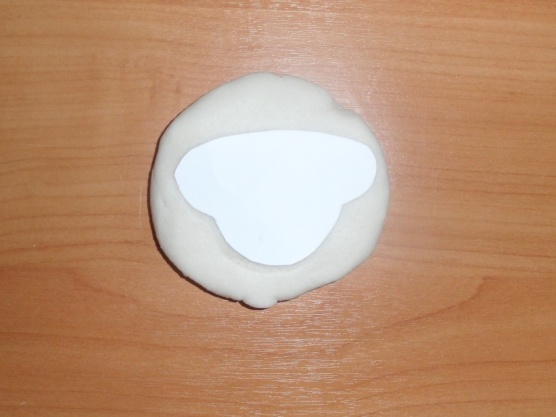 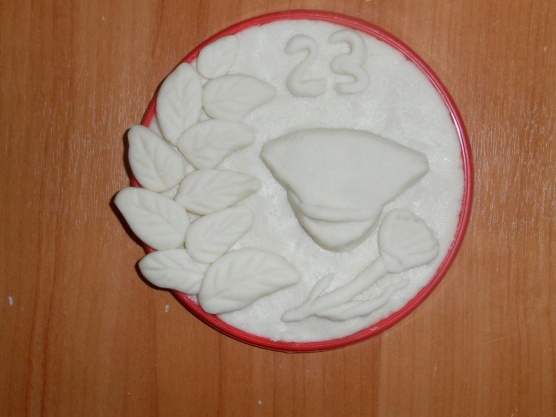 Раскрашиваем вылепленные детали. Звездочку можно вырезать из цветной бумаги, а рядом нарисовать георгиевскую ленточку.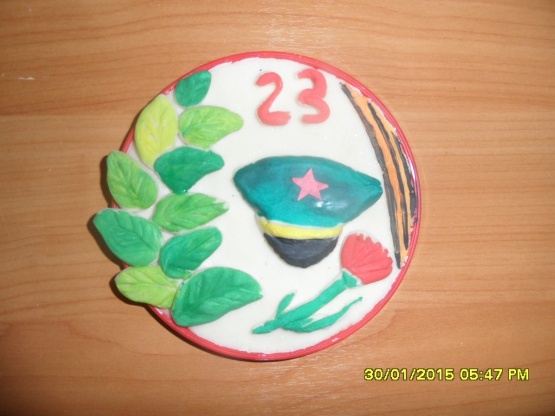 Также можно раскрасить фон сувенира в другой цвет, и тогда вот что получится.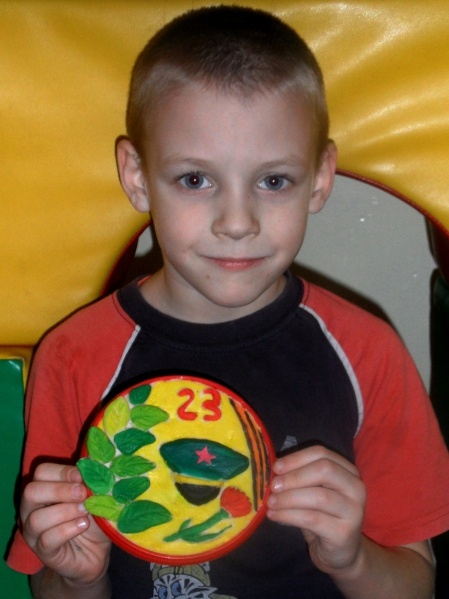 Надеюсь такой сувенир будет памятным подарком для пап.Спасибо за внимание.